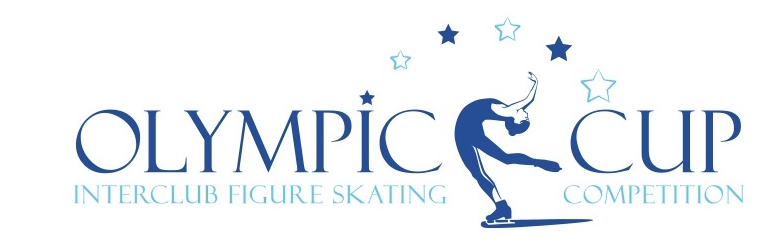 OLYMPIC WINTER CUP 2022PPC FORMDate, signature _____________________________________________________Please e-mail to the following address until 20.11.2022 to olympicwintercup@gmail.comISU Member Federation:	     Figure Skating Club:	     Category: 	      Name of Competitor:	     ELEMENTS IN ORDER OF SKATINGElements SP Elements FS111223243536474859510611612713714815816